Fiche produits ménagersVinaigre blancPropriétés : détartrant, désinfectant, désodorisant, neutralise calcaire.Exemple utilisation : pour détartrer la cafetière, faire briller les robinets, assouplir le linge en ajoutant du vinaigre dans la machineOù le trouver : rayon ménager ou rayon huile et vinaigre de votre magasin En cosmétique additionné d’eau il fait briller les cheveux et démêle après le shampooing (utilisez plutôt du vinaigre de cidre)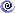 Bicarbonate de soude Propriétés : dégraissant, nettoyant, détachant, blanchissant.Exemple utilisation : récurer plaques de cuisson et four (enlève le gras), détache le linge, désodorise poubelle, frigo, chaussure…Où le trouver : rayon ménager de votre magasin En cosmétique  facilite la digestion (pour détacher les dents, peut aussi être utilisé comme déodorant) Acide citriquePropriétés : détartrant, anticalcaire, désinfectant, détachant.exemple utilisation : laisser poser 4 cuillères à soupe dans les toilettes pour détartrer.Où le trouver : rayon ménager de votre magasinSavon (Marseille, noir..)Propriétés : nettoyant, dégraissant, détachantExemple utilisation : savon de Marseille est idéal pour faire des lessives, savon noir à utiliser comme nettoyant multi usage notamment pour les solsOù le trouver : rayon ménager de votre magasinRecettes AtelierNettoyant Multi-usages : 1 L. d’eau, ½ L. de vinaigre blanc, 20-30 gouttes d’huiles essentielles (au choix ou combinées): tea-tree, eucalyptus, lavande aspic, citron, pin sylvestre, menthe poivrée, cannelle… Mélanger tous les ingrédients dans un brumisateur. Désinfecte et fait briller toutes les surfaces (éviers inox, plan de travail, table…)Lessive : 1 L d’eau, 50 g de savon, 1 cuillère à soupe de bicarbonate de soude, 20-25 gouttes d’huile essentielle, un peu de vinaigre blanc    Faire chauffer l’eau, ajouter le savon, attendre que l’eau soit tiède pour ajouter le bicarbonate, les huiles essentielles et le vinaigre blanc (agiter souvent)Désodorisant maison (ex: toilettes) : Dans un pot (ex: confiture) auquel on aura fait des trous sur le couvercle, déposer 4 cuillères à soupe de bicarbonate + 15 goutte d’huiles essentielles de votre choix.IDÉES RECETTES Brume ambiance ou spray anti bactérien : Vodka + quelques gouttes d’huile (ex: pour 50 ml / 15 gouttes) à verser dans un spraybrume ambiance: essentielles de lavande, petit grain bigarade, pamplemousse. spray antibactérien: tea tree, clou de girofle, citron, pamplemousse...Huile essentiellepropriétéCitronparfume et désodorise, antiseptique, dégraisse, purifielavandeparfume, antiseptiqueTea treeantibactérienne, antifongique